Certificate Of Completion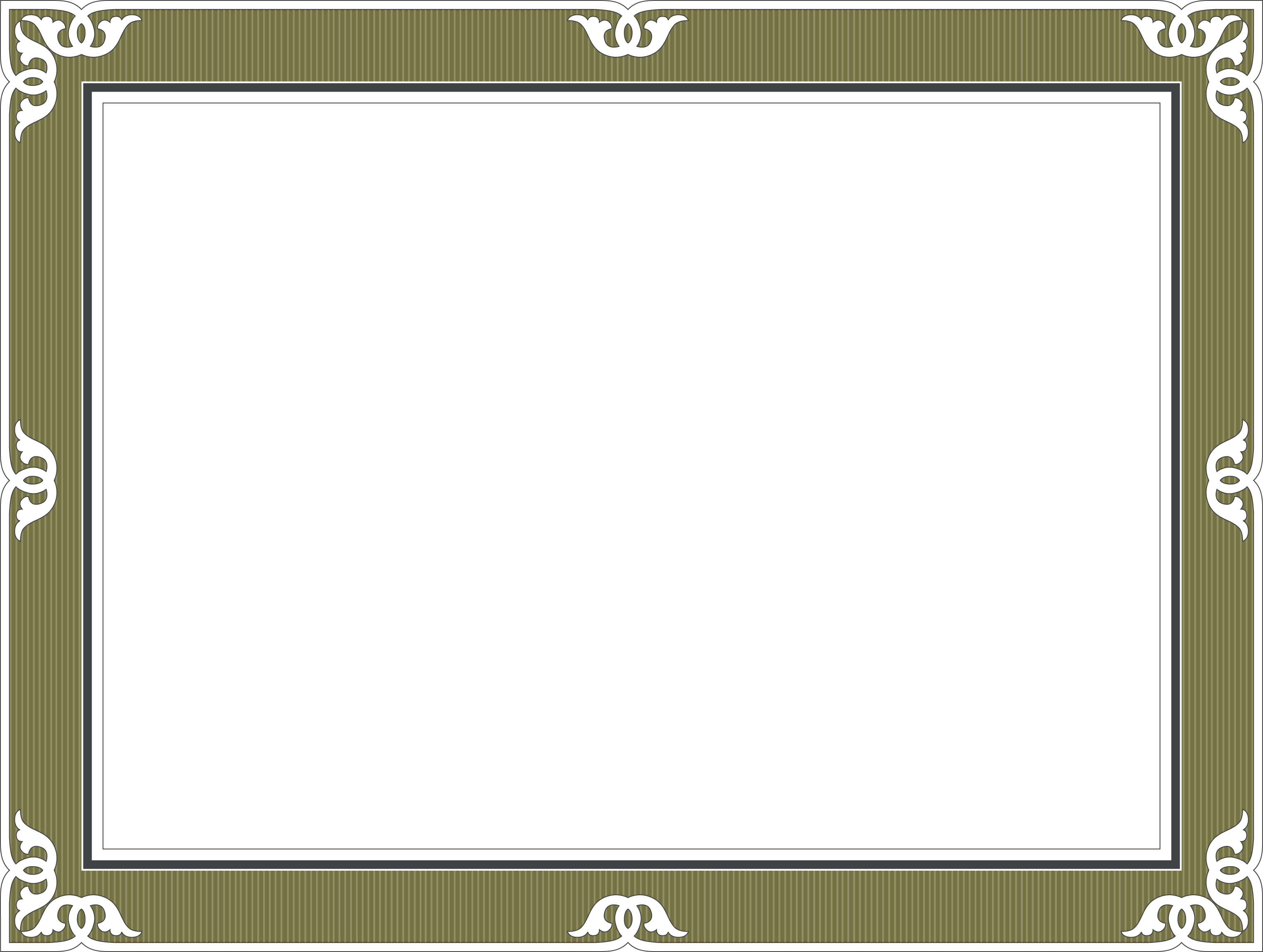 This certifies that_____________________________________________has successfully completed the requirements to earn the scouting badge for Debate, Mediation & Compromise/ Finding Common Ground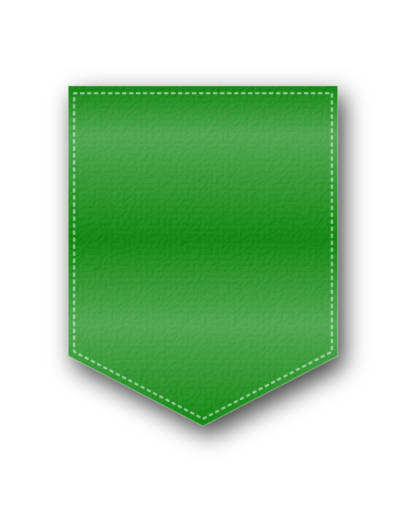 Given this ___ day of __________, 20__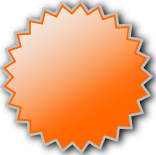 